参加申込書私は国際モータースポーツ競技規則に基づいたJAF国内競技規則ならびに本大会の特別規則書に従い下記のとおり参加を申し込みます。誓　約　書私は、本大会の競技参加にあたり関連して起こった死亡、負傷、その他の事故で私自身及び私の同行者が受けた損害について決してＪＡＦ、大会役員、オーガナイザー、会場所有者（管理者）等に対して損害賠償を要求しないことを誓約いたします。尚、このことは事故が主催団体や関係者の手違いなどに起因する場合でも変わりありません。また競技運転者は、国内競技規則及び本競技会特別規則を熟知しており、参加にあたり標準能力を持っていること、ならびに参加車両についてもコース及びスピードに対して適格であり、国内競技車両規則に合致し、かつ競技が可能であることを誓約いたします。なお、当大会の参加者、運転者、要員の氏名、参加車両の写真、映像、競技結果等の報道、放送、掲載の権限はオーガナイザーにあることを承認いたします。年　　　月　　　日参加者署名　　　　　　　　　　　　㊞　　　運転者署名　　　　　　　　　　　　㊞　　　親権者署名　　　　　　　　　　　　㊞(運転者が20歳未満の場合署名を要する)車両申告書JAF国内競技車両規定ならびに本大会の特別規則に従い参加車両の申告をします。※当該自動車製造者発行の量産車カタログ記載内容で同一車両型式に複数の設定がされている場合その範囲内で任意選択し記入する事■クラス該当項目すべてに変更の有無を○印で示し、詳細欄に正確に記入する事参加クラス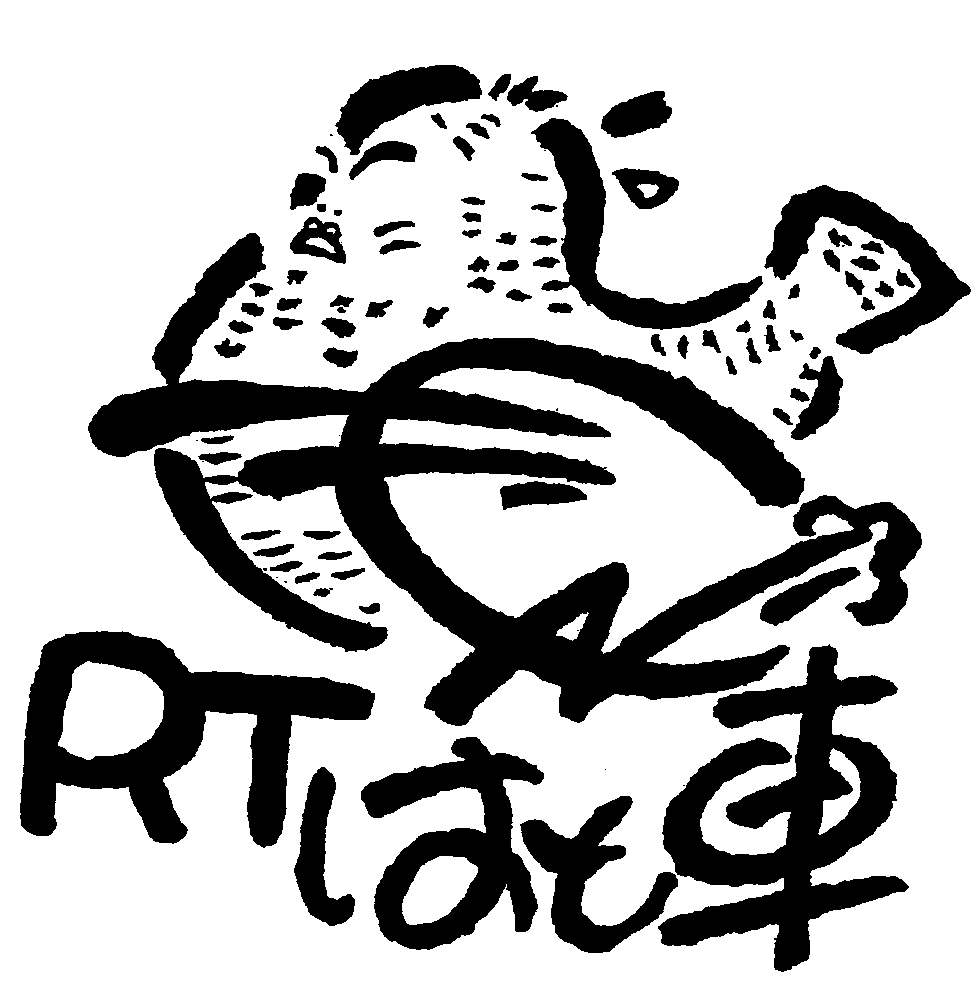 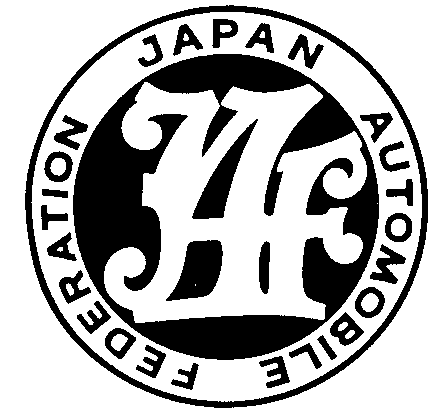 ゼッケン競技参加者ライセンスNo.　　（　国際　・　国内　）ライセンスNo.　　（　国際　・　国内　）ライセンスNo.　　（　国際　・　国内　）ライセンスNo.　　（　国際　・　国内　）ライセンスNo.　　（　国際　・　国内　）ライセンスNo.　　（　国際　・　国内　）ライセンスNo.　　（　国際　・　国内　）ライセンスNo.　　（　国際　・　国内　）ライセンスNo.　　（　国際　・　国内　）ライセンスNo.　　（　国際　・　国内　）ライセンスNo.　　（　国際　・　国内　）ライセンスNo.　　（　国際　・　国内　）競技参加者競技参加者〒　　　－住　　所〒　　　－住　　所〒　　　－住　　所電話番号電話番号電話番号競技参加者〒　　　－住　　所〒　　　－住　　所〒　　　－住　　所携帯番号携帯番号携帯番号競技運転者生　年　月　日生　年　月　日生　年　月　日生　年　月　日生　年　月　日生　年　月　日生　年　月　日生　年　月　日血液型血液型血液型血液型競技運転者　　　　年　　月　　日(　　　歳)　　　　年　　月　　日(　　　歳)　　　　年　　月　　日(　　　歳)　　　　年　　月　　日(　　　歳)　　　　年　　月　　日(　　　歳)　　　　年　　月　　日(　　　歳)　　　　年　　月　　日(　　　歳)　　　　年　　月　　日(　　　歳)RH＋－＋－＋－競技運転者〒　　　－住　　所〒　　　－住　　所〒　　　－住　　所〒　　　－住　　所〒　　　－住　　所〒　　　－住　　所電話番号電話番号電話番号競技運転者〒　　　－住　　所〒　　　－住　　所〒　　　－住　　所〒　　　－住　　所〒　　　－住　　所〒　　　－住　　所携帯番号携帯番号携帯番号競技運転者JAFライセンス種類JAFライセンス種類地域地域JAFライセンスNo. JAFライセンスNo. JAFライセンスNo. JAFライセンスNo. JAFライセンスNo. JAFライセンスNo. JAFライセンスNo. JAFライセンスNo. JAFライセンスNo. JAFライセンスNo. JAFライセンスNo. JAFライセンスNo. 競技運転者国際 ・ 国内　　　　Ａ ・ Ｂ ・ Ｃ国際 ・ 国内　　　　Ａ ・ Ｂ ・ Ｃ競技運転者JAF登録所属クラブ名所属クラブ略称所属クラブ略称所属クラブ略称運転免許証番号運転免許証番号運転免許証番号運転免許証番号運転免許証番号運転免許証番号運転免許証番号運転免許証番号運転免許証番号運転免許証番号運転免許証番号運転免許証番号競技運転者参加車両参加クラス(○印で囲んでください)参加クラス(○印で囲んでください)参加クラス(○印で囲んでください)参加クラス(○印で囲んでください)参加クラス(○印で囲んでください)参加クラス(○印で囲んでください)参加クラス(○印で囲んでください)車両型式車両型式車両型式車両型式車両型式排気量(過給換算値)排気量(過給換算値)排気量(過給換算値)排気量(過給換算値)排気量(過給換算値)参加車両Ｎ1500＆PN1・ＰＮ２・Ｎ１・Ｎ２・Ｓ１・Ｓ２・ＤＮ1500＆PN1・ＰＮ２・Ｎ１・Ｎ２・Ｓ１・Ｓ２・ＤＮ1500＆PN1・ＰＮ２・Ｎ１・Ｎ２・Ｓ１・Ｓ２・ＤＮ1500＆PN1・ＰＮ２・Ｎ１・Ｎ２・Ｓ１・Ｓ２・ＤＮ1500＆PN1・ＰＮ２・Ｎ１・Ｎ２・Ｓ１・Ｓ２・ＤＮ1500＆PN1・ＰＮ２・Ｎ１・Ｎ２・Ｓ１・Ｓ２・ＤＮ1500＆PN1・ＰＮ２・Ｎ１・Ｎ２・Ｓ１・Ｓ２・Ｄcccccccccc参加車両重複参加希望出走順の競技運転者名希望出走順の競技運転者名希望出走順の競技運転者名希望出走順の競技運転者名希望出走順の競技運転者名希望出走順の競技運転者名希望出走順の競技運転者名希望出走順の競技運転者名希望出走順の競技運転者名希望出走順の競技運転者名希望出走順の競技運転者名希望出走順の競技運転者名希望出走順の競技運転者名希望出走順の競技運転者名希望出走順の競技運転者名希望出走順の競技運転者名参加車両有　・　無先発：先発：先発：先発：先発：先発：後発：後発：後発：後発：後発：後発：後発：後発：後発：後発：参加車両(15文字以内で記入のこと)(15文字以内で記入のこと)参加車両(15文字以内で記入のこと)(15文字以内で記入のこと)受理書送付先(該当に○)　　参加者に送付　 ・ 　運転者に送付(該当に○)　　参加者に送付　 ・ 　運転者に送付受理書送付先その他住所：受理書送付先その他氏名：受理書送付先その他電話：領収書必要　・　不要あて先：事務局欄受付日受付日受付No.参加料選　　考選　　考備　　考備　　考事務局欄受理 ・ 不受理受理 ・ 不受理参加クラス参加クラスゼッケンゼッケン車　名(通称名)年　　式年排気量(過給換算値)cc登録番号(ﾅﾝﾊﾞｰﾌﾟﾚｰﾄ)車両型式－エンジン型式JAF公認No.またはJAF登録No.※タイヤサイズ任意選択基準値F　　　　　/　　　－R　　　　　/　　　－F　　　　　/　　　－R　　　　　/　　　－※車両重量任意選択重量値kgクラスクラスクラス項　　目変　更詳　　　　　細検査欄SC・D車両SA車両PNN車両タイヤ有 ・ 無F銘柄　　　　　　　　　　FサイズSC・D車両SA車両PNN車両タイヤ有 ・ 無R銘柄　　　　　　　　　　RサイズSC・D車両SA車両PNN車両ホイール有 ・ 無F銘柄　　　　　　　　　　FサイズSC・D車両SA車両PNN車両ホイール有 ・ 無R銘柄　　　　　　　　　　RサイズSC・D車両SA車両PNN車両スプリング有 ・ 無Fメーカー　　　　　　　　RメーカーSC・D車両SA車両PNN車両ショックアブソーバー有 ・ 無Fメーカー　　　　　　　　RメーカーSC・D車両SA車両PNN車両ファイナルギア有 ・ 無最終減速比SC・D車両SA車両PNN車両ステアリングホイール有 ・ 無外径　　　　　　　　mmSC・D車両SA車両PNN車両座席有 ・ 無SC・D車両SA車両PNN車両ロールバー有 ・ 無直径　　　mm　肉厚　　　mm　　　　点式　材質SC・D車両SA車両PNN車両ロールバー有 ・ 無乗車定員変更のため構造等変更検査の手続き( 有 ･ 無 )SC・D車両SA車両PNN車両安全ベルト有 ・ 無(注:N車両は安全ベルト装着による乗車定員変更は不可)SC・D車両SA車両安全ベルト有 ・ 無乗車定員変更のための構造等変更検査の手続き( 有 ･ 無 )SC・D車両SA車両バッテリー搭載位置有 ・ 無搭載位置　　　　　　　 カバー( 有 ･ 無)　隔壁( 有 ･ 無 )SC・D車両SA車両吸排気系有 ・ 無変更箇所SC・D車両SA車両変速比有 ・ 無ギア比 1速　　2速　　3速　　4速　　5速　　6速SC・D車両SA車両気筒容積有 ・ 無ボア　　　mm　ストローク　　mm　※補修の場合も記入要SC・D車両過給装置有 ・ 無メーカー　　　　　　　型式SC・D車両燃料タンク有 ・ 無メーカー　　　　　　　容量　　　㍑　有効期限SC・D車両触媒装置有 ・ 無共　　通共　　通共　　通その他技術安全面ヘルメットロールバー車室内の安全性E/G室の安全性技術安全面レーシングスーツ自動車検査証車室内の配管キルスイッチ技術安全面レーシンググローブ排出ガスCOボンネットの締具排気音量技術安全面シートベルト排出ガスHCトランクリッドの締具触媒装置技術備考欄検査結果　　　　合格　　　　不合格技術委員長署名検査結果　　　　合格　　　　不合格技術委員長署名検査結果　　　　合格　　　　不合格技術委員長署名検査結果　　　　合格　　　　不合格技術委員長署名